ПРАВИТЕЛЬСТВО РОССИЙСКОЙ ФЕДЕРАЦИИПОСТАНОВЛЕНИЕот 16 ноября 2020 г. N 1850О ПРИЗНАНИИ НЕ ДЕЙСТВУЮЩИМИНА ТЕРРИТОРИИ РОССИЙСКОЙ ФЕДЕРАЦИИ АКТОВ И ОТДЕЛЬНЫХПОЛОЖЕНИЙ АКТОВ, ИЗДАННЫХ ЦЕНТРАЛЬНЫМИ ОРГАНАМИГОСУДАРСТВЕННОГО УПРАВЛЕНИЯ РСФСР И СССРВ целях систематизации законодательства Российской Федерации Правительство Российской Федерации постановляет:1. Признать не действующими на территории Российской Федерации акты, изданные центральными органами государственного управления РСФСР, по перечню согласно приложению N 1.2. Признать не действующими на территории Российской Федерации акты и отдельные положения актов, изданные центральными органами государственного управления СССР, по перечню согласно приложению N 2.3. Признать не действующими на территории Российской Федерации приказ по Министерству коммунального хозяйства РСФСР от 7 августа 1963 г. N 226 "Об утверждении норм затрат труда на техническое обслуживание и текущий ремонт жилищного фонда для управлений домами (жилищно-эксплуатационных контор)", а также акты и отдельные положения актов, изданные центральными органами государственного управления СССР, по перечню согласно приложению N 3 с 1 января 2021 г.4. Признать не действующими на территории Российской Федерации акты, изданные центральными органами государственного управления СССР, по перечню согласно приложению N 4 с 1 июля 2021 г.5. Признать не действующими на территории Российской Федерации акты, изданные центральными органами государственного управления СССР, в сфере ветеринарии, здравоохранения и связи по перечню согласно приложению N 5 с 1 января 2022 г.Председатель ПравительстваРоссийской ФедерацииМ.МИШУСТИНПриложение N 1к постановлению ПравительстваРоссийской Федерацииот 16 ноября 2020 г. N 1850ПЕРЕЧЕНЬНЕ ДЕЙСТВУЮЩИХ НА ТЕРРИТОРИИ РОССИЙСКОЙ ФЕДЕРАЦИИ АКТОВ,ИЗДАННЫХ ЦЕНТРАЛЬНЫМИ ОРГАНАМИ ГОСУДАРСТВЕННОГОУПРАВЛЕНИЯ РСФСР1. Инструкция об охране лесов от пожаров, утвержденная заместителем Народного Комиссара Земледелия РСФСР, заместителем Народного Комиссара Внутренних Дел РСФСР, Народным Комиссаром Труда РСФСР, Народным Комиссаром Финансов РСФСР, заместителем Народного Комиссара Юстиции РСФСР, заместителем Председателя Революционного Военного Совета СССР, заместителем Председателя Объединенного Государственного Политического Управления и Председателем Правления Российского Государственного Страхования от 28 апреля 1925 г. N 256/80.2. Приказ по Министерству коммунального хозяйства РСФСР от 9 ноября 1960 г. N 322.3. Приказ по Министерству коммунального хозяйства РСФСР от 25 ноября 1967 г. N 401 "О внесении изменений и дополнений в Типовой договор на аренду нежилых помещений (строений)".4. Приказ по Министерству коммунального хозяйства РСФСР от 21 февраля 1968 г. N 83 "Об утверждении Инструкции "О порядке регистрации строений в городах, рабочих, дачных и курортных поселках РСФСР".5. Приказ Министра финансов РСФСР от 15 января 1970 г. N 14/35 "Об утверждении Инструкции о делопроизводстве в центральном аппарате Министерства финансов РСФСР".6. Приказ по Министерству коммунального хозяйства РСФСР от 2 октября 1970 г. N 370 "Об утверждении перечня работ при профилактическом обслуживании и полном техническом осмотре (ревизии) и проверке газового оборудования и аппаратуры в жилых домах РСФСР" и изменении пункта 519 Правил технической эксплуатации и техники безопасности в газовом хозяйстве РСФСР".7. Приказ по Министерству жилищно-коммунального хозяйства РСФСР от 26 июля 1973 г. N 296 "Об утверждении форм "Технических паспортов на водопроводно-канализационные сети и сооружения".8. Приказ по Министерству жилищно-коммунального хозяйства РСФСР от 10 августа 1973 г. N 322 "Об утверждении формы "Технического паспорта на линии электропередач".9. Приказ по Министерству торговли РСФСР от 28 сентября 1973 г. N 346 "Об утверждении Инструкции о Книге жалоб и предложений в предприятиях розничной торговли и общественного питания".10. Приказ Министра жилищно-коммунального хозяйства РСФСР от 20 ноября 1973 г. N 450 "О введении форменной одежды и знаков различия для работников городского электротранспорта РСФСР".11. Приказ Министерства торговли РСФСР от 27 декабря 1983 г. N 309 "О порядке разработки перечней достаточных товаров для оптовой торговли и ассортиментных перечней товаров для магазинов".12. Приказ Министерства автомобильного транспорта РСФСР от 4 апреля 1986 г. N 42 "О частичном изменении приказа Министерства от 2 июля 1982 г. N 68 "О перечне специальных легковых автомобилей предприятий, организаций и учреждений Министерства автомобильного транспорта РСФСР".13. Приказ Государственного агропромышленного комитета РСФСР и Министерства торговли РСФСР от 18 ноября 1986 г. N 939/255 "Об утверждении норм негерметичных бумажных пакетов и пакетов из полиэтиленовой пленки с молочной продукцией при транспортировке, хранении и реализации в торговой сети".14. Постановление Государственного комитета РСФСР по делам строительства от 19 марта 1988 г. N 28 "Об утверждении Положения о хозрасчетных проектно-производственных архитектурно-планировочных бюро при госстроях автономных республик, архитектурно-градостроительных органах исполкомов местных Советов народных депутатов в РСФСР".15. Приказ Министерства народного образования РСФСР от 20 сентября 1988 г. N 41 "О документации детских дошкольных учреждений".16. Приказ Министерства торговли РСФСР от 28 ноября 1988 г. N 229 "Об утверждении Альбома форм первичной учетной документации в торговле и общественном питании".17. Приказ Министерства здравоохранения РСФСР от 19 декабря 1988 г. N 330 "О мерах по дальнейшему совершенствованию медицинского освидетельствования для установления факта употребления алкоголя и состояния опьянения".18. Приказ Министерства социального обеспечения РСФСР от 15 февраля 1991 г. N 35 "Об утверждении инструкции "О порядке обеспечения населения протезно-ортопедическими изделиями, средствами передвижения и средствами, облегчающими жизнь инвалидов".Приложение N 2к постановлению ПравительстваРоссийской Федерацииот 16 ноября 2020 г. N 1850ПЕРЕЧЕНЬНЕ ДЕЙСТВУЮЩИХ НА ТЕРРИТОРИИ РОССИЙСКОЙ ФЕДЕРАЦИИ АКТОВИ ОТДЕЛЬНЫХ ПОЛОЖЕНИЙ АКТОВ, ИЗДАННЫХ ЦЕНТРАЛЬНЫМИ ОРГАНАМИГОСУДАРСТВЕННОГО УПРАВЛЕНИЯ СССР1. Приказ Народного Комиссариата Связи Союза ССР от 3 октября 1940 г. N 746 "Об утверждении Положения, штатного расписания и шкалы оплаты за экспертизу Сектора Экспертизы проектов и смет Отдела капитального строительства".2. Приказ Народного Комиссариата Связи Союза ССР от 9 октября 1940 г. N 757 "О введении в действие положения об Арбитраже Наркомата связи Союза ССР и правил производства дел в Арбитраже НКСвязи".3. Основные санитарные требования к устройству и содержанию рытых колодцев общественного пользования, используемых населением для хозяйственно-питьевых нужд, утвержденные заместителем Главного государственного санитарного инспектора Союза ССР 10 июля 1946 г.4. Приказ по Министерству здравоохранения СССР от 31 октября/1 ноября 1949 г. N 817 "О мероприятиях по улучшению физиотерапевтической помощи населению".5. Приказ по Министерству Внешней Торговли Союза ССР от 17 апреля 1950 г. N 324.6. Приказ по Министерству здравоохранения Союза ССР от 16 октября 1950 г. N 867.7. Приказ по Министерству финансов СССР от 30 ноября 1950 г. N 1726 "Об утверждении инструкции по бухгалтерскому учету исполнения местных бюджетов в финансовых органах".8. Приказ Министра высшего образования СССР от 30 августа 1951 г. N 1485 "Об утверждении вторых должностей заместителей деканов факультетов вузов".9. Приказ по Министерству здравоохранения Союза ССР от 1/6 октября 1951 г. N 878 "О мероприятиях по дальнейшему улучшению санаторной помощи детям".10. Приказ Министра Финансов СССР от 3 ноября 1951 г. N 1804 "Об утверждении Инструкции о кассах и кассовой работе учреждений системы Цекомбанка".11. Приказ по Министерству здравоохранения СССР от 25 марта 1952 г. N 243 "О нормах отходов линз и оправ при изготовлении и ремонте очков".12. Приказ по Министерству торговли СССР от 15 июня 1955 г. N 527 "Об утверждении Положения об арбитражах системы Министерства торговли СССР".13. Приказ Министра морского флота СССР от 17 сентября 1956 г. N 355 "Об улучшении подготовки специалистов в высших и средних мореходных училищах и их использовании на производстве".14. Санитарные правила по устройству, оборудованию и содержанию предприятий по производству кремнийорганических соединений (алкил-, арилхлорсиланов), утвержденные Главным Государственным санитарным инспектором СССР 17 сентября 1960 г. N 338-60.15. Приказ по Министерству здравоохранения СССР от 28 мая 1962 г. N 265 "О мероприятиях по снижению заболеваемости лепрой в СССР".16. Приказ Комитета по делам изобретений и открытий при Совете Министров СССР от 25 июня 1962 г. N 144/а "О товарных знаках".17. Приказ Министра связи СССР от 26 ноября 1962 г. N 670 "Об утверждении новых Почтовых правил, их внедрении и строжайшем выполнении".18. Постановление Государственного комитета Совета Министров СССР по координации научно-исследовательских работ от 6 декабря 1962 г. N 58 "Об утверждении Положения о стажерах-исследователях при научно-исследовательских учреждениях и высших учебных заведениях".19. Приказ Государственного комитета по рыбному хозяйству при Совете народного хозяйства СССР от 17 августа 1963 г. N 126 "Об утверждении и введении в действие Положения о флагманах и флагманских специалистах флота рыбной промышленности СССР".20. Приказ Начальника Главного управления гражданского воздушного флота при Совете Министров СССР от 3 октября 1963 г. N 646 "О введении в действие Инструкции о порядке перевозки взрывчатых материалов при выполнении десантно-съемочных полетов".21. Приказ Министра здравоохранения СССР от 16 января 1964 г. N 20.22. Приказ Государственного комитета по рыбному хозяйству при Совете народного хозяйства СССР от 2/20 января 1964 г. N 1 "Об изменении форменной одежды работников флота рыбной промышленности и рыболовецких колхозов".23. Приказ министра гражданской авиации СССР от 13 ноября 1964 г. N 223 "О введении в действие "Временной инструкции по применению аварийно-спасательных плавсредств на вертолетах гражданской авиации".24. Приказ министра гражданской авиации Союза ССР от 27 сентября 1965 г. N 622 "О введении в действие руководства по техническому обслуживанию авиационных аварийно-спасательных средств".25. Указания по профилактике светового голодания у людей, утвержденные заместителем Главного санитарного врача СССР 7 октября 1965 г. N 547-65.26. Приказ по Министерству финансов СССР от 16 ноября 1965 г. N 435 "Об утверждении Правил клеймения изделий из драгоценных металлов".27. Приказ по Министерству здравоохранения СССР от 8 декабря 1965 г. N 711 "Об утверждении неснижаемого минимума наличия сывороток, вакцин, гаммаглобулинов и противомалярийных препаратов в лечебно-профилактических учреждениях, аптеках и санитарно-эпидемиологических станциях".28. Приказ Министерства рыбного хозяйства СССР от 17 января 1966 г. N 17 "Об утверждении Правил промысла морских растений и водных беспозвоночных в водоемах СССР".29. Приказ Министерства цветной металлургии СССР от 11 августа 1966 г. N 469 "О мерах по улучшению вентиляции на обогатительных фабриках и заводах цветной металлургии".30. Приказ Министерства цветной металлургии СССР от 18 августа 1966 г. N 489 "Об утверждении Типового положения об исследовательской лаборатории по охране труда на предприятиях цветной металлургии".31. Приказ Министерства цветной металлургии СССР от 25 февраля 1967 г. N III "Об утверждении Инструкции о классификации, порядке расследования и учета аварий на предприятиях цветной металлургии".32. Приказ Государственного комитета Совета Министров СССР по делам строительства от 28 апреля 1967 г. N 65.33. Ветеринарно-санитарные правила для рыбоводных хозяйств, утвержденные начальником Главного управления ветеринарии Министерства сельского хозяйства СССР 18 мая 1967 г.34. Приказ Министра связи СССР от 30 июня 1967 г. N 449 "О введении в действие Положения о перевозке почты по внутренним водным путям сообщения РСФСР".35. Приказ Министерства цветной металлургии СССР от 29 сентября 1967 г. N 547 "Об утверждении Положения о пожарно-технических комиссиях на предприятиях и в организациях цветной металлургии".36. Приказ Министерства цветной металлургии СССР от 19 октября 1967 г. N 586 "Об утверждении Положения о службе технического надзора за энергетическим хозяйством предприятий и организаций цветной металлургии".37. Постановление Государственного комитета Совета Министров СССР по делам строительства от 5 марта 1968 г. N 10.38. Приказ Председателя Комитета по печати при Совете Министров СССР от 19 апреля 1968 г. N 140 "Об утверждении нормативов для расчета штата редакционно-издательских работников книжно-журнальных издательств, занятых выпуском книжной продукции".39. Постановление Государственного комитета Совета Министров СССР по делам строительства от 15 мая 1968 г. N 47.40. Приказ Министерства цветной металлургии СССР от 7 июня 1968 г. N 273 "Об утверждении Типового положения о газовой службе предприятий цветной металлургии".41. Приказ Министерства морского флота СССР и Министерства рыбного хозяйства СССР от 20/22 августа 1968 г. N 118/272 "Об утверждении Правил радиосвязи морской подвижной службы СССР и Положения об организации радиосвязи на флоте рыбной промышленности СССР".42. Приказ Председателя Государственного комитета лесного хозяйства Совета Министров СССР от 18 февраля 1969 г. N 44 "Об утверждении Инструкции по сохранению подроста и молодняка хозяйственно ценных пород при разработке лесосек в лесах СССР".43. Приказ министра гражданской авиации СССР от 18 февраля 1969 г. N 95.44. Приказ председателя государственного комитета лесного хозяйства Совета Министров СССР от 26 марта 1969 г. N 73 "Об утверждении Инструкции о порядке привлечения к ответственности за лесонарушения в лесах СССР".45. Приказ Министра здравоохранения СССР от 29 апреля 1969 г. N 300 "О штатных нормативах медицинского и инженерно-технического персонала санитарно-эпидемиологических станций".46. Постановление Государственного комитета Совета Министров СССР по науке и технике от 18 августа 1969 г. N 370 "Об утверждении Общего положения о порядке приемки и оценки законченных научно-технических разработок".47. Постановление Государственного планового комитета Совета Министров СССР, Государственного комитета Совета Министров СССР по делам строительства и Президиума Академии наук СССР от 8 сентября 1969 г. N 40/100/33 "Об утверждении Типовой методики определения экономической эффективности капитальных вложений".48. Постановление Государственного планового комитета Совета Министров СССР от 13 октября 1969 г. N 45 "Об утверждении Правил загрузки порожних автомобилей, следующих в попутном направлении, мелкими партиями грузов, находящихся на складах железнодорожных станций".49. Приказ министра гражданской авиации Союза ССР от 26 января 1970 г. N 43 "О введении в действие "Инструкции летному и диспетчерскому составу по использованию и управлению системой огней высокой интенсивности".50. Постановление Государственного комитета Совета Министров СССР по науке и технике от 20 февраля 1970 г. N 41 "Об утверждении Положения о распределении лиц, оканчивающих аспирантуру с отрывом от производства".51. Постановление Государственного комитета Совета Министров СССР по делам строительства и Министерства здравоохранения СССР от 20 марта 1970 г. N 31 "Об утверждении Нормативов жилой площади в квартирах, подлежащих строительству в городах и поселках городского типа, входящих в состав районов (в том числе в городах и поселках городского типа, являющихся административными центрами этих районов), в комплексе со строительством учреждений здравоохранения для обслуживания сельского населения".52. Приказ Министерства рыбного хозяйства СССР от 31 марта 1970 г. N 90 "О тарифах за перевозку грузов на судах флота рыбной промышленности".53. Приказ Министерства цветной металлургии СССР от 20 апреля 1970 г. N 160 "Об утверждении Номенклатуры мероприятий по охране труда на предприятиях и в организациях цветной металлургии".54. Приказ министра гражданской авиации Союза ССР от 28 мая 1970 г. N 305 "О введении в действие "Инструкции по проверке самолетных (вертолетных) барометрических высотомеров" и "Единой методики ввода поправок при измерении высоты на самолетах и вертолетах авиации всех министерств и ведомств".55. Постановление Государственного комитета Совета Министров СССР по делам строительства и Всесоюзного банка финансирования капитальных вложений от 9 июля 1970 г. N 79/2 "Об утверждении Инструкции о порядке составления смет на проектные и изыскательские работы для строительства".56. Инструкция по борьбе с анаплазмозом крупного и мелкого рогатого скота, утвержденная Главным управлением ветеринарии Министерства сельского хозяйства СССР 31 июля 1970 г.57. Постановление Государственного комитета Совета Министров СССР по делам строительства от 31 июля 1970 г. N 95 "О порядке решения вопросов о сносе жилых домов при реконструкции и застройке городов".58. Приказ Министерства рыбного хозяйства СССР от 23 сентября 1970 г. N 304 "Об утверждении единых форм качественных удостоверений на продукцию, вырабатываемую из рыбы и нерыбных объектов промысла".59. Инструкция по дезинфекции белья в механических прачечных при больницах, утвержденная Главным санитарно-эпидемиологическим управлением Министерства здравоохранения СССР 7 октября 1970 г. N 871-70.60. Приказ Министерства рыбного хозяйства СССР от 5 ноября 1970 г. N 357 "Об утверждении нормативов сроков службы и межремонтных периодов эксплуатации электронной аппаратуры на судах флота рыбной промышленности".61. Постановление Государственного комитета Совета Министров СССР по науке и технике от 13 ноября 1970 г. N 427 "Об утверждении Общего положения о научно-исследовательских, конструкторских, проектно-конструкторских и технологических организациях".62. Приказ Министерства рыбного хозяйства СССР от 1 декабря 1970 г. N 373 "Об утверждении Положения о службе (отделе) связи, электрорадионавигации и поисковой техники управлений (баз) флота рыбной промышленности и Положения о радиоцентре флота рыбной промышленности".63. Приказ Государственного комитета Совета Министров СССР по материально-техническому снабжению от 5 февраля 1971 г. N 88 "Об утверждении Типового положения о заготовительно-производственном тресте вторичного сырья (головной заготовительно-производственной конторе по заготовке и обработке вторичного сырья) управлений материально-технического снабжения в районах РСФСР".64. Приказ Министерства рыбного хозяйства СССР от 7 апреля 1971 г. N 110 "Об утверждении Инструкции о порядке издания обязательных постановлений начальниками морских рыбных портов и введении в действие Общих правил морских торговых и рыбных портов Союза ССР".65. Постановление Государственного комитета Совета Министров СССР по науке и технике от 10 мая 1971 г. N 145 "Об утверждении Общеотраслевых руководящих методических материалов по созданию автоматизированных систем управления предприятиями (АСУП)".66. Приказ министра гражданской авиации СССР от 11 мая 1971 г. N 234 "О введении в действие "Положения об экипаже сопровождения (лидировщике) иностранного воздушного судна".67. Постановление Государственного комитета Совета Министров СССР по делам строительства от 31 мая 1971 г. N 50 "Об утверждении Инструкции по определению экономической эффективности капитальных вложений в строительстве".68. Приказ Министерства рыбного хозяйства СССР от 1 июня 1971 г. N 171 "Об утверждении Типового положения об электрорадионавигационной камере флота рыбной промышленности СССР".69. Приказ по Министерству Финансов СССР от 4 июня 1971 г. N 108 "Об утверждении положения о бухгалтерских отчетах и балансах учреждений и организаций, состоящих на государственном бюджете СССР".70. Приказ по Министерству финансов СССР от 14 июня 1971 г. N 122 "О классификации доходов и расходов союзного бюджета и республиканских бюджетов союзных республик".71. Инструкция по борьбе с заболеванием овец и коз чесоткой, утвержденная Главным управлением ветеринарии Министерства сельского хозяйства СССР 14 июля 1971 г.72. Инструкция об обязательных ветеринарно-санитарных мероприятиях при обнаружении заразных болезней животных при перевозках железнодорожным и водным транспортом, утвержденная Главным управлением ветеринарии Министерства сельского хозяйства СССР 30 июля 1971 г.73. Приказ министра гражданской авиации Союза ССР от 3 августа 1971 г. N 391 "О дополнении приказа МГА от 28 мая 1970 г. N 305 "О введении в действие Инструкции по проверке самолетных (вертолетных) барометрических высотомеров" и "Единой методики ввода поправок при измерении высоты на самолетах и вертолетах авиации всех министерств и ведомств".74. Приказ министра гражданской авиации Союза ССР от 4 августа 1971 г. N 393 "О введении в действие "Инструкции по организации и обеспечению заправки самолетов (вертолетов) горюче-смазочными материалами в эксплуатационных предприятиях гражданской авиации".75. Временная инструкция по борьбе с токсоплазмозом сельскохозяйственных животных, утвержденная начальником Главного управления ветеринарии Министерства сельского хозяйства СССР 13 августа 1971 г.76. Приказ Министерства цветной металлургии СССР от 22 октября 1971 г. N 474 "Об утверждении Положения о службе безопасности движения автотранспортных средств на предприятиях цветной металлургии".77. Инструкция по борьбе с инфекционной энтеротоксемией и брадзотом овец и коз, утвержденная начальником Главного управления ветеринарии Министерства сельского хозяйства СССР 1 ноября 1971 г.78. Приказ Министерства торговли СССР от 26 ноября 1971 г. N 187 "Об утверждении Норм оснащения предприятий общественного питания торгово-технологическим и холодильным оборудованием".79. Приказ Министра геологии СССР от 29 ноября 1971 г. N 558 "Об утверждении и введении в действие инструкций по учету запасов полезных ископаемых и по составлению отчетных балансов, представляемых Всесоюзному геологическому фонду Министерства геологии СССР всеми горнодобывающими предприятиями и геологоразведочными организациями".80. Санитарные правила для предприятий маргариновой промышленности, утвержденные заместителем Главного государственного санитарного врача СССР 30 декабря 1971 г. N 946-А-71.81. Приказ Министерства цветной металлургии от 31 декабря 1971 г. N 566 "Об утверждении Положения о санитарной лаборатории предприятия (организации) цветной металлургии".82. Приказ по Министерству здравоохранения СССР от 31 декабря 1971 г. N 949 "О введении Примерных норм технического и хозяйственного оснащения хозрасчетных аптек и аптечных пунктов I и II групп".83. Санитарные правила организации процессов пайки мелких изделий сплавами, содержащими свинец, утвержденные Главным санитарным врачом СССР 20 марта 1972 г. N 952-72.84. Санитарные правила для предприятий, вырабатывающих плодоовощные консервы, сушеные фрукты, овощи и картофель, квашеную капусту и соленые овощи, утвержденные заместителем Главного санитарного врача СССР 4 апреля 1972 г. N 962-72.85. Постановление Государственного комитета Совета Министров СССР по науке и технике от 21 апреля 1972 г. N 131 "О введении в действие Инструкции о порядке утверждения цен на услуги в области научно-технической информации".86. Приказ Министра гражданской авиации Союза ССР от 5 июня 1972 г. N 189 "О введении в действие "Основных условий на проведение авиационно-химических работ в сельском хозяйстве самолетами и вертолетами Министерства гражданской авиации" и "Типового договора на авиационно-химические работы в сельском хозяйстве".87. Санитарные правила по устройству, оборудованию и содержанию предприятий, изготовляющих люминофоры и люминесцентные лампы, утвержденные Главным санитарным врачом СССР 19 июля 1972 г. N 984-72.88. Распоряжение Государственного комитета Совета Министров СССР по материально-техническому снабжению от 5 сентября 1972 г. N 141.89. Приказ Министерства рыбного хозяйства СССР от 6 сентября 1972 г. N 291 "Об утверждении и введении в действие "Правил регистрации судов в морских рыбных портах".90. Приказ Министра гражданской авиации СССР от 19 октября 1972 г. N 315 "О пересмотре и систематизации руководящих документов гражданской авиации СССР".91. Приказ Министерства торговли СССР от 14 ноября 1972 г. N 212 "Об утверждении Правил работы пунктов по скупке драгоценных металлов, камней и изделий из них у населения".92. Приказ Министерства торговли СССР от 17 ноября 1972 г. N 219 "О некоторых мерах по упорядочению торговли алкогольными напитками".93. Приказ Государственного комитета по гражданскому строительству и архитектуре при Госстрое СССР от 14 декабря 1972 г. N 235 "Об утверждении Положения о Государственном архитектурно-строительном контроле за жилищно-гражданским строительством (Госархстройконтроле)".94. Приказ Центрального статистического управления при Совете Министров СССР от 14 декабря 1972 г. N 816 "Об утверждении типовых междуведомственных форм первичной учетной документации".95. Приказ Министерства торговли СССР от 4 января 1973 г. N 1 "О введении Сборника рецептур блюд для предприятий общественного питания на производственных предприятиях и в учебных заведениях".96. Приказ Министерства торговли СССР от 26 января 1973 г. N 21 "Об утверждении Правил розничной торговли электробытовыми товарами".97. Приказ Министерства торговли СССР от 9 февраля 1973 г. N 36 "Об утверждении Правил розничной торговли молочными продуктами, маргарином и яйцами".98. Приказ Министерства торговли СССР от 9 февраля 1973 г. N 38 "Об утверждении Норм оснащения предприятий общественного питания посудой, столовыми приборами, мебелью и кухонным инвентарем".99. Приказ Министерства торговли СССР от 26 февраля 1973 г. N 45 "Об утверждении Правил розничной торговли мясом и мясными продуктами".100. Приказ Министерства торговли СССР от 6 марта 1973 г. N 55 "Об утверждении Правил розничной торговли мебельными товарами".101. Постановление Государственного комитета Совета Министров СССР по делам строительства и Государственного планового комитета Совета Министров СССР от 12 апреля 1973 г. N 57/32 "Об утверждении нормативов образования фонда освоения новой техники в капитальном строительстве и Инструкции о порядке планирования, калькулирования, учета и финансирования затрат, производимых за счет фонда освоения новой техники в капитальном строительстве".102. Приказ Министра высшего и среднего специального образования СССР от 8 июня 1973 г. N 507 "Об утверждении "Типового положения о патентной службе высшего учебного заведения".103. Приказ Министра высшего и среднего специального образования СССР от 13 июля 1973 г. N 584 "Об утверждении Положения о факультете общественных профессий высшего учебного заведения".104. Приказ Министерства торговли СССР от 23 июля 1973 г. N 139 "Об утверждении Инструкции о Книге жалоб и предложений в предприятиях розничной торговли и общественного питания".105. Приказ Министра здравоохранения СССР от 25 июля 1973 г. N 559 "Об улучшении лечебно-диагностической и профилактической работы по менингококковой инфекции".106. Приказ Министерства рыбного хозяйства СССР от 30 июля 1973 г. N 287 "Об утверждении промыслового журнала добычи морского зверя".107. Приказ Министра здравоохранения СССР от 14 сентября 1973 г. N 730 "О штатных нормативах медицинского, фармацевтического персонала и работников кухонь кожно-венерологических диспансеров, отделений и кабинетов".108. Постановление Государственного комитета Совета Министров СССР по науке и технике и Государственного комитета Совета Министров СССР по вопросам труда и заработной платы от 5 октября 1973 г. N 470/267 "Об утверждении Положения о порядке проведения аттестации руководящих, инженерно-технических работников и других специалистов предприятий и организаций промышленности, строительства, сельского хозяйства, транспорта и связи".109. Приказ Министра здравоохранения СССР от 5 ноября 1973 г. N 865 "Об утверждении Положения о курортах".110. Приказ Министерства нефтяной промышленности СССР от 6 ноября 1973 г. N 553 "Об утверждении Инструкции по планированию, учету и калькулированию себестоимости добычи нефти и газа".111. Приказ по Министерству здравоохранения СССР от 12 ноября 1973 г. N 886 "Об утверждении номенклатуры исследований, проводимых бактериологическими лабораториями санитарно-эпидемиологических станций".112. Приказ Министерства здравоохранения СССР от 13 ноября 1973 г. N 890 "Об улучшении медицинской помощи больным с инфарктом миокарда".113. Постановление Государственного комитета Совета Министров СССР по вопросам труда и заработной платы от 11 декабря 1973 г. N 318 "Об утверждении "Типовых норм времени на обработку белья в прачечных".114. Приказ Министерства торговли СССР от 13 декабря 1973 г. N 235 "Об утверждении Правил розничной торговли радиотоварами".115. Приказ Министра высшего и среднего специального образования СССР от 13 декабря 1973 г. N 935 "Об утверждении Положения об оздоровительно-спортивном лагере среднего специального учебного заведения".116. Приказ Государственного комитета Совета Министров СССР по делам строительства от 28 декабря 1973 г. N 58.117. Приказ Министерства торговли СССР от 29 декабря 1973 г. N 256 "Об утверждении единой формы абонементов, абонементных книжек, талонов и билетов, предназначенных для расчетов за питание и другие услуги, предоставляемые предприятиями общественного питания, и Инструкции по изготовлению, учету, хранению и реализации этих знаков".118. Постановление Государственного комитета Совета Министров СССР по делам строительства от 29 декабря 1973 г. N 270 "Об утверждении Норм отвода земель для предприятий рыбного хозяйства".119. Приказ Министерства торговли СССР от 10 апреля 1974 г. N 64 "Об утверждении инструкции по хранению свежих картофеля и овощей".120. Приказ Министра просвещения СССР от 15 апреля 1974 г. N 40 "Об утверждении Типового положения о дошкольных учреждениях и группах для детей с нарушением зрения".121. Приказ Министерства рыбного хозяйства СССР от 17 апреля 1974 г. N 169 "О проведении аттестации руководящих, инженерно-технических работников и других специалистов предприятий и организаций Министерства рыбного хозяйства СССР".122. Приказ Министерства здравоохранения СССР от 14 июня 1974 г. N 555 "О состоянии и мерах по дальнейшему улучшению офтальмологической помощи детям".123. Приказ Министра высшего и среднего специального образования СССР от 18 июля 1974 г. N 600 "Об утверждении Положения о производственной практике студентов высших учебных заведений СССР".124. Приказ Министерства здравоохранения от 12 декабря 1974 г. N 1102 "Об утверждении Инструкции о Книге жалоб и предложений в аптечных учреждениях и магазинах "Медтехника".125. Постановление Государственного комитета Совета Министров СССР по делам строительства от 19 декабря 1974 г. N 247 "Об утверждении Норм отвода земель для железных дорог".126. Постановление Государственного комитета Совета Министров СССР по делам строительства от 19 декабря 1974 г. N 248 "Об утверждении Норм отвода земель для автомобильных дорог".127. Приказ Министерства торговли СССР от 31 декабря 1974 г. N 288 "Об утверждении Положения об инструктаже по технике безопасности на предприятиях, в организациях и учреждениях системы Министерства торговли СССР".128. Приказ Министра гражданской авиации СССР от 17 января 1975 г. N 7 "Об упорядочении организации питания экипажей самолетов и вертолетов гражданской авиации".129. Приказ Министерства торговли СССР от 8 апреля 1975 г. N 69 "Об утверждении Инструкции по ведению контрольного журнала в предприятиях розничной торговли и общественного питания".130. Приказ Министерства рыбного хозяйства СССР от 8 мая 1975 г. N 195 "Об утверждении "Реестра судовых документов, подлежащих предъявлению органам портового надзора перед выходом судна в море" и "Перечня документов, которые должны находиться на судах и в органах портового надзора".131. Постановление Государственного комитета стандартов Совета Министров СССР от 7 августа 1975 г. N 19 "Об утверждении Единого перечня скоропортящейся сельскохозяйственной и приравненной к ней продукции".132. Приказ Министерства торговли СССР от 8 октября 1975 г. N 181 "Об утверждении Правил розничной торговли товарами бытовой химии".133. Приказ Министерства торговли СССР и Государственного комитета стандартов Совета Министров СССР от 9 октября 1975 г. N 183/274 "Об утверждении Правил пользования мерами и измерительными приборами в предприятиях торговли и общественного питания".134. Приказ Министра гражданской авиации СССР от 15 октября 1975 г. N 155 "О мерах по улучшению организации движения на аэродромах гражданской авиации воздушных судов, спецавтотранспорта и средств механизации".135. Санитарные правила для предприятий крахмало-паточной промышленности, утвержденные заместителем Главного государственного санитарного врача СССР и заместителем Министра пищевой промышленности СССР 30/31 октября 1975 г. N 1361-75.136. Приказ Главного архивного управления при Совете Министров СССР от 31 октября 1975 г. N 167 "С объявлением решения коллегии Главархива СССР от 15 октября 1975 г. "Об утверждении Типового положения о центральном архиве министерства (ведомства) СССР" и "Типового положения о центральном архиве министерства (ведомства) СССР".137. Приказ Министерства торговли СССР от 5 января 1976 г. N 5 "Об утверждении Основных положений организации общественного питания на производственных предприятиях".138. Приказ Министерства морского флота СССР от 9 января 1976 г. N 6 "Об утверждении Устава службы на судах морского флота Союза ССР".139. Приказ Министерства рыбного хозяйства СССР от 2 февраля 1976 г. N 61 "Об утверждении Положения о проверке знаний лиц командного состава судов флота рыбной промышленности СССР и рыболовецких колхозов".140. Приказ Министерства финансов СССР от 18 марта 1976 г. N 17 "Об утверждении инструкции о порядке составления периодической бухгалтерской отчетности учреждениями и организациями, состоящими на Государственном бюджете СССР".141. Приказ Центрального статистического управления при Совете Министров СССР от 10 июня 1976 г. N 453 "Об утверждении типовых междуведомственных форм первичной учетной документации по инвентаризации".142. Санитарные правила для предприятий по производству сварочных материалов (электродов, порошковой проволоки и флюсов), утвержденные заместителем Главного государственного санитарного врача СССР 5 августа 1976 г. N 1451-76.143. Приказ Центрального статистического управления при Совете Министров СССР от 18 августа 1976 г. N 681 "Об утверждении типовых междуведомственных форм по учету рационализации и изобретательства".144. Приказ Министерства торговли СССР от 12 октября 1976 г. N 184 "Об утверждении Характеристик типов предприятий общественного питания системы государственной торговли".145. Приказ Министерства здравоохранения СССР от 30 декабря 1976 г. N 1250 "Об утверждении "Инструкции о порядке исчисления заработной платы работников здравоохранения и социального обеспечения" и других документов по оплате труда работников здравоохранения".146. Приказ Центрального статистического управления при Совете Министров СССР от 31 декабря 1976 г. N 1044 "Об утверждении типовых междуведомственных форм первичной документации по учету работы строительных машин и механизмов".147. Приказ Государственного комитета по гражданскому строительству и архитектуре при Госстрое СССР от 31 декабря 1976 г. N 295 "Об утверждении Инструкции по проектированию дошкольных учреждений для детей с нарушениями физического и умственного развития".148. Постановление Государственного комитета Совета Министров СССР по труду и социальным вопросам и Секретариата Всесоюзного Центрального Совета Профессиональных Союзов от 31 декабря 1976 г. N 106/29 "Об утверждении показателей и порядка отнесения подразделений охраны к группам по оплате труда начальствующего состава".149. Приказ Министерства рыбного хозяйства СССР от 31 января 1977 г. N 62 "Об утверждении Типового положения о порядке лова рыбы ценных видов по лицензиям".150. Приказ Министерства рыбного хозяйства СССР от 15 февраля 1977 г. N 94 "Об утверждении Временных правил ведения иностранного рыбного промысла в прилегающих к побережью СССР морских районах Баренцева моря".151. Приказ Министерства здравоохранения СССР от 21 февраля 1977 г. N 137 "Об улучшении планирования повышения квалификации врачей и провизоров".152. Приказ Министерства торговли СССР от 29 марта 1977 г. N 60 "Об утверждении Правил розничной торговли обувью в магазинах государственной и кооперативной торговли".153. Приказ Министерства рыбного хозяйства СССР от 9 июня 1977 г. N 334 "Об утверждении Положения о спортивном и любительском рыболовстве".154. Постановление Государственного комитета Совета Министров СССР по труду и социальным вопросам и Секретариата Всесоюзного Центрального Совета Профессиональных Союзов от 3 августа 1977 г. N 246/15 "О создании в профессиональной пожарной охране Министерства внутренних дел СССР команд (частей) с численностью личного состава свыше 50 человек и об установлении должностных окладов начальников этих команд (частей)".155. Приказ Министерства торговли СССР от 29 августа 1977 г. N 153 "Об утверждении Положения о кулинарном совете".156. Постановление Государственного комитета Совета Министров СССР по делам строительства от 23 сентября 1977 г. N 143 "Об утверждении Положения о взаимоотношениях единого заказчика по жилищному, культурно-бытовому и коммунальному строительству в городах с предприятиями (организациями) министерств и ведомств СССР, передающими ему капитальные вложения в порядке долевого участия".157. Приказ Министерства торговли СССР от 16 января 1978 г. N 17 "Об утверждении Типового положения об управлении колхозными рынками".158. Приказ Министерства здравоохранения СССР от 31 марта 1978 г. N 310 "О дополнениях и изменениях штатных нормативов медицинского и инженерно-технического персонала санитарно-эпидемиологических станций".159. Приказ Министерства здравоохранения СССР от 10 апреля 1978 г. N 340 "О внесении изменений в Инструкцию о порядке исчисления заработной платы работников здравоохранения и социального обеспечения, утвержденную Приказом Минздрава СССР от 30 декабря 1976 г. N 1250".160. Приказ Министерства здравоохранения СССР от 2 июня 1978 г. N 532 "О внесении изменений в Инструкции о порядке исчисления заработной платы работников здравоохранения и социального обеспечения".161. Приказ Министерства рыбного хозяйства СССР от 20 июня 1978 г. N 260 "Об утверждении Основ обеспечения безопасности плавания и промысла судов флота рыбной промышленности и рыболовецких колхозов".162. Приказ Министерства торговли СССР от 14 ноября 1978 г. N 263 "О Типовых правилах торговли на колхозных рынках".163. Постановление Государственного комитета СССР по науке и технике от 30 ноября 1978 г. N 550 "Об утверждении типовых положений об органах научно-технической информации".164. Постановление Государственного Комитета СССР по труду и социальным вопросам и Секретариата Всесоюзного Центрального Совета Профессиональных Союзов от 6 декабря 1978 г. N 358/29-31 "Об утверждении Положения о премировании работников за высококачественное изготовление и своевременную отгрузку продукции для экспорта".165. Постановление Государственного комитета Совета Министров СССР по делам строительства от 22 декабря 1978 г. N 244 "Об утверждении Инструкции по проектированию зданий и помещений для электронно-вычислительных машин".166. Приказ Центрального статистического управления СССР от 25 декабря 1978 г. N 1148 "Об утверждении типовых междуведомственных форм первичной учетной документации".167. Санитарные правила для производств основных свинецсодержащих пигментов, утвержденные заместителем Главного государственного санитарного врача СССР 24 мая 1979 г. N 1983-79.168. Приказ Министерства торговли СССР от 29 июня 1979 г. N 165 "Об утверждении Типовых инструкций по технике безопасности для работников предприятий общественного питания".169. Приказ Центрального статистического управления СССР от 6 июля 1979 г. N 349 "Об утверждении форм периодической статистической отчетности по сельскому хозяйству".170. Постановление Государственного комитета СССР по делам строительства от 6 ноября 1979 г. N 215 "Об утверждении Положения о производственном строительно-монтажном объединении".171. Постановление Государственного комитета СССР по ценам от 27 ноября 1979 г. N 752 "Об указаниях о порядке установления поощрительных надбавок к оптовым ценам на новую высокоэффективную продукцию производственно-технического назначения и скидок с оптовых цен по продукции второй категории качества, а также по продукции, которая в установленный срок не аттестована".172. Постановление Государственного комитета СССР по науке и технике от 10 декабря 1979 г. N 581 "О повышении эффективности функционирования и использования Государственного фонда алгоритмов и программ".173. Приказ Министерства торговли СССР от 24 декабря 1979 г. N 297 "Об утверждении Санитарных правил для колхозных рынков".174. Постановление Государственного комитета СССР по материально-техническому снабжению от 29 декабря 1979 г. N 88 "Об утверждении Порядка отпуска потребителям отработанных нефтепродуктов и регенерированных масел".175. Приказ Министерства строительства предприятий тяжелой индустрии СССР от 6 февраля 1980 г. N 15 "Об утверждении Инструкции по предупреждению дорожно-транспортных происшествий в организациях и предприятиях Министерства".176. Приказ Министерства здравоохранения СССР от 28 мая 1980 г. N 550 "О внесении изменений в "Положение о лечебно-производственных (трудовых) мастерских при психоневрологических и психиатрических учреждениях".177. Приказ Министерства торговли СССР от 30 июля 1980 г. N 200 "Об Основных положениях по уценке и распродаже непродовольственных товаров устаревших фасонов и моделей, а также товаров, частично потерявших свое первоначальное качество, в организациях и предприятиях государственной торговли".178. Приказ Министерства торговли СССР от 14 августа 1980 г. N 214 "Об утверждении Положения о порядке отнесения ресторанов, кафе, баров и других предприятий общественного питания к предприятиям соответствующих категорий по уровню обслуживания и размерам наценок".179. Постановление Государственного комитета СССР по делам строительства от 19 августа 1980 г. N 132 "Об утверждении Положения об организации инструментального хозяйства в строительстве".180. Приказ Министерства торговли СССР и Министерства мясной и молочной промышленности СССР от 26 сентября 1980 г. N 253/199 "Об утверждении временных предельно допустимых норм негерметичных бумажных и полиэтиленовых пакетов с молочной продукцией при транспортировке, хранении и реализации в торговой сети".181. Приказ Министерства торговли СССР от 3 октября 1980 г. N 264 "Об утверждении Положения о системе технического обслуживания и ремонта торгово-технологического оборудования".182. Приказ Министерства нефтяной промышленности СССР от 21 октября 1980 г. N 527 "Об утверждении Типовых норм времени на лабораторные работы в нефтедобыче".183. Приказ Министерства здравоохранения СССР от 16 марта 1981 г. N 264 "О совершенствовании ведомственной метрологической службы системы Министерства здравоохранения СССР в области измерений ионизирующих излучений".184. Пункт 11 Изменений редакции отдельных разделов действующих штатных нормативов медицинского и другого персонала учреждений здравоохранения, утвержденных приказом Министерства здравоохранения СССР от 25 июня 1981 г. N 693 "О внесении изменений в действующие штатные нормативы медицинского и другого персонала учреждений здравоохранения".185. Приказ Министерства здравоохранения СССР от 23 октября 1981 г. N 1094 "О дополнениях и изменениях штатных нормативов медицинского персонала санитарно-эпидемиологических станций".186. Приказ Министерства здравоохранения СССР от 18 декабря 1981 г. N 1283 "Об утверждении перечня работ, при выполнении которых может вводиться коллективная (бригадная) материальная ответственность, условий ее применения и типового договора о коллективной (бригадной) материальной ответственности".187. Приказ Министерства здравоохранения СССР от 18 декабря 1981 г. N 1295 "О внесении изменений в приказ Минздрава СССР от 16 марта 1981 г. N 264 "О совершенствовании ведомственной метрологической службы системы Министерства здравоохранения СССР в области измерений ионизирующих излучений".188. Приказ Министерства здравоохранения СССР от 20 января 1982 г. N 44 "О мерах по дальнейшему улучшению подготовки врачебных кадров в интернатуре".189. Приказ Министра гражданской авиации СССР от 26 ноября 1982 г. N 172 "Об утверждении "Основных условий установки и эксплуатации нетабельной и съемной специальной аппаратуры на самолетах и вертолетах ГА".190. Приказ Министерства здравоохранения СССР от 20 января 1983 г. N 72 "Об организации дистанционно-диагностических кабинетов (центров)".191. Приказ Министерства здравоохранения СССР от 28 марта 1983 г. N 330 "Об утверждении списка заболеваний, дающих право лицам, страдающим этими заболеваниями, на первоочередное получение жилой площади".192. Приказ Главного архивного управления при Совете Министров СССР от 25 апреля 1983 г. N 114 "С объявлением решения коллегии Главархива СССР от 23 марта 1983 г. "Об утверждении Типового положения о центральном архиве министерства, ведомства, центрального органа общественной организации СССР" и "Типового положения о центральном архиве министерства, ведомства, центрального органа общественной организации СССР".193. Приказ Министерства здравоохранения СССР от 10 июня 1983 г. N 710 "Об улучшении учета в лечебно-профилактических учреждениях посещений к врачам и средним медицинским работникам, профилактических осмотров и контингентов больных, состоящих под диспансерным наблюдением".194. Приказ Министерства здравоохранения СССР от 23 июня 1983 г. N 758 "О положении и штатах хозрасчетных межбольничных (больничных) аптек".195. Постановление Государственного Комитета СССР по труду и социальным вопросам и Секретариата Всесоюзного Центрального Совета Профессиональных Союзов от 4 июля 1983 г. N 143/14-51 "Об утверждении дополнения к Положению о премировании работников за высококачественное изготовление и своевременную отгрузку продукции для экспорта".196. Приказ Государственного комитета СССР по лесному хозяйству от 8 декабря 1983 г. N 147 "Об утверждении Инструкции по сохранению подроста и молодняка хозяйственно ценных пород при разработке лесосек и приемке от лесозаготовителей вырубок с проведенными мероприятиями по восстановлению леса".197. Приказ Министерства здравоохранения СССР от 2 февраля 1984 г. N 125 "О порядке оформления лечебных отпусков".198. Приказ Государственного комитета СССР по делам строительства от 15 июня 1984 г. N 47 "Об утилизации, обезвреживании и захоронении токсичных промышленных отходов".199. Приказ Главного архивного управления при Совете Министров СССР от 15 января 1985 г. N 10 "Об утверждении положений о ЦГАНТД СССР, ЦГАКФД СССР, ЦГАЗ СССР".200. Постановление Государственного комитета СССР по труду и социальным вопросам и Президиума Всесоюзного Центрального Совета Профессиональных Союзов от 13 февраля 1985 г. N 50/П-2 "Об утверждении Инструкции о порядке применения Правил возмещения предприятиями, учреждениями, организациями ущерба, причиненного рабочим и служащим увечьем либо иным повреждением здоровья, связанным с исполнением ими трудовых обязанностей".201. Приказ Министерства торговли СССР от 21 февраля 1985 г. N 37 "Об утверждении Методических указаний о порядке определения и взыскания убытков, причиненных нарушением обязательств по договорам поставки".202. Санитарные правила для предприятий мясной промышленности, утвержденные заместителем Главного государственного санитарного врача СССР 27 марта 1985 г. N 3238-85.203. Приказ Министерства мелиорации и водного хозяйства СССР от 13 июня 1985 г. N 223 "Об утверждении и введении в действие "Инструкции по отбору проб анализа сточных вод".204. Санитарные правила при работе со смазочно-охлаждающими жидкостями и технологическими смазками, утвержденные заместителем Главного государственного санитарного врача СССР 26 сентября 1985 г. N 3935-85.205. Приказ Министра морского флота СССР от 10 октября 1985 г. N 188 "О нормах обработки наливных судов в морских портах и портовых пунктах".206. Приказ Министерства нефтяной промышленности СССР от 10 января 1986 г. N 32 "Об утверждении "Норм технологического проектирования объектов сбора, транспорта, подготовки нефти, газа и воды нефтяных месторождений" ВНТП 3-85".207. Постановление Государственного Комитета СССР по труду и социальным вопросам и Секретариата Всесоюзного Центрального Совета Профессиональных Союзов от 18 февраля 1986 г. N 54/4-84 "О дополнении Положения о премировании работников за высококачественное изготовление и своевременную отгрузку продукции для экспорта".208. Приказ Министерства здравоохранения СССР от 10 марта 1986 г. N 333 "Об улучшении организации лечебного питания в родильных домах (отделениях) и детских больницах (отделениях)".209. Приказ Министерства здравоохранения СССР от 30 мая 1986 г. N 770 "О порядке проведения всеобщей диспансеризации населения".210. Постановление Государственного комитета СССР по труду и социальным вопросам и Секретариата Всесоюзного Центрального Совета Профессиональных Союзов от 4 июня 1986 г. N 203/12-60 "Об утверждении Типовых норм времени на ремонт судовых приборов радиосвязи".211. Приказ Министерства здравоохранения СССР от 6 июня 1986 г. N 804 "Об утверждении Примерных норм времени для расчета объема учебной работы и основных видов учебно-методической, научно-исследовательской и других работ, выполняемых профессорско-преподавательским составом вузов".212. Приказ Министерства здравоохранения СССР от 11 июня 1986 г. N 841 "О дальнейшем совершенствовании анестезиолого-реанимационной помощи населению".213. Постановление Государственного комитета СССР по труду и социальным вопросам и Секретариата Всесоюзного Центрального Совета Профессиональных Союзов от 4 июля 1986 г. N 207/12-64 "Об утверждении Типовых норм времени на ремонт автомобилей марок УАЗ в условиях автотранспортных предприятий".214. Общие санитарные правила при работе с метанолом, утвержденные заместителем Главного государственного санитарного врача СССР 18 июля 1986 г. N 4132-86.215. Приказ Министерства здравоохранения СССР от 5 августа 1986 г. N 1029 "Об утверждении расчетных норм времени на радиоизотопные исследования и о внесении изменений в действующие штатные нормативы лабораторий радиоизотопной диагностики".216. Постановление Государственного комитета СССР по труду и социальным вопросам и Секретариата Всесоюзного Центрального Совета Профессиональных Союзов от 24 сентября 1986 г. N 357/22-19 "Об утверждении Укрупненных норм времени на изготовление и сопровождение программных средств вычислительной техники".217. Постановление Государственного комитета СССР по труду и социальным вопросам и Секретариата Всесоюзного Центрального Совета Профессиональных Союзов от 24 сентября 1986 г. N 358/22-20 "Об утверждении Укрупненных норм времени на разработку программных средств вычислительной техники".218. Санитарные и ветеринарные правила для молочных ферм колхозов, совхозов и подсобных хозяйств, утвержденные Государственным агропромышленным комитетом СССР 29 сентября 1986 г.219. Приказ Министерства здравоохранения СССР от 19 ноября 1986 г. N 1526 "О внесении изменения в Положение о лечебно-производственных (трудовых) мастерских при психоневрологических и психиатрических учреждениях, утвержденное приказом Минздрава СССР от 16 января 1964 г. N 20".220. Приказ Министерства здравоохранения СССР от 23 декабря 1986 г. N 1650 "Об утверждении дополнения к Списку заболеваний, дающих право лицам, страдающим этими заболеваниями, на первоочередное получение жилой площади".221. Приказ Министерства здравоохранения СССР от 2 июня 1987 г. N 747 "Об утверждении "Инструкции по учету медикаментов, перевязочных средств и изделий медицинского назначения в лечебно-профилактических учреждениях здравоохранения, состоящих на Государственном бюджете СССР".222. Приказ Министерства здравоохранения СССР от 30 декабря 1987 г. N 1337 "Об утверждении специализированных (внутриведомственных) форм первичного бухгалтерского учета для учреждений здравоохранения, состоящих на Государственном бюджете СССР".223. Приказ Министерства здравоохранения СССР от 5 марта 1988 г. N 187 "Об утверждении дополнения к списку заболеваний, дающих право лицам, страдающим этими заболеваниями, на первоочередное получение жилой площади".224. Постановление Государственного комитета СССР по труду и социальным вопросам и Секретариата Всесоюзного Центрального Совета Профессиональных Союзов от 31 марта 1988 г. N 173/9-87 "О введении бригадной формы организации и оплаты труда работников культурно-просветительных учреждений".225. Постановление Государственного комитета СССР по труду и социальным вопросам и Президиума Всесоюзного Центрального Совета Профессиональных Союзов от 2 июня 1988 г. N 342/П-6 "О внесении изменения в Инструкцию о порядке применения Правил возмещения предприятиями, учреждениями, организациями ущерба, причиненного рабочим и служащим увечьем либо иным повреждением здоровья, связанным с исполнением ими трудовых обязанностей".226. Санитарные правила для холодильников, утвержденные Главным государственным санитарным врачом СССР 29 сентября 1988 г. N 42-123-4695-88.227. Приказ Государственного комитета СССР по физической культуре и спорту от 26 декабря 1988 г. N 491 "Об утверждении Типовых правил эксплуатации трамплинов при проведении учебно-тренировочных занятий по прыжкам на лыжах".228. Приказ Государственного комитета СССР по физической культуре и спорту от 11 января 1989 г. N 18 "Об утверждении Типовых правил эксплуатации спортивных сооружений".229. Приказ Государственного комитета СССР по физической культуре и спорту от 19 апреля 1989 г. N 167 "Об утверждении Типовых правил эксплуатации горнолыжных трасс и велотреков".230. Постановление Государственного строительного комитета СССР от 10 ноября 1989 г. N 147 "Об утверждении Положения об организации строительства объектов "под ключ".231. Постановление Государственного комитета СССР по труду и социальным вопросам и Секретариата Всесоюзного Центрального Совета Профессиональных Союзов от 6 февраля 1990 г. N 48/3-46 "Об утверждении Нормативов времени на работы, выполняемые работниками городских и районных отделов социального обеспечения".232. Постановление Государственного комитета СССР по труду и социальным вопросам и Президиума Всесоюзного Центрального Совета Профессиональных Союзов от 12 июля 1990 г. N 278/П-8 "О внесении изменений в Инструкцию о порядке применения Правил возмещения предприятиями, учреждениями, организациями ущерба, причиненного рабочим и служащим увечьем либо иным повреждением здоровья, связанным с исполнением ими трудовых обязанностей".233. Приказ Министерства здравоохранения СССР от 14 декабря 1990 г. N 487 "Об изменении приказа Минздрава СССР от 30 мая 1986 г. N 770 "О порядке проведения всеобщей диспансеризации населения".234. Приказ Министерства здравоохранения СССР от 6 июня 1991 г. N 152 "Об утверждении дополнения к списку заболеваний, дающих право лицам, страдающим этими заболеваниями, на первоочередное получение жилой площади".Приложение N 3к постановлению ПравительстваРоссийской Федерацииот 16 ноября 2020 г. N 1850ПЕРЕЧЕНЬНЕ ДЕЙСТВУЮЩИХ НА ТЕРРИТОРИИ РОССИЙСКОЙ ФЕДЕРАЦИИ АКТОВИ ОТДЕЛЬНЫХ ПОЛОЖЕНИЙ АКТОВ, ИЗДАННЫХ ЦЕНТРАЛЬНЫМИ ОРГАНАМИГОСУДАРСТВЕННОГО УПРАВЛЕНИЯ СССР1. Приказ по Народному Комиссариату здравоохранения СССР от 12 декабря 1940 г. N 584 "Об установлении продолжительности рабочего дня работников учреждений и предприятий здравоохранения".2. Приказ Министра здравоохранения СССР от 31 июля 1963 г. N 395 "О состоянии и мерах по дальнейшему улучшению стационарного обслуживания населения СССР".3. Приказ Министра здравоохранения СССР от 9 сентября 1964 г. N 496.4. Постановление Государственного комитета Совета Министров СССР по вопросам труда и заработной платы от 30 апреля 1968 г. N 111 "Об утверждении типовых норм времени на трубопроводные работы".5. Приказ Министерства рыбного хозяйства СССР от 25 февраля 1970 г. N 56 "О нанесении бортовых отличительных знаков на судах флота рыбной промышленности и рыболовецких колхозов".6. Приказ Министерства рыбного хозяйства СССР от 30 октября 1972 г. N 363 "О повышении эффективности радиоконтроля и об утверждении Положения о пунктах радиоконтроля на флоте рыбной промышленности".7. Санитарные правила при сварке, наплавке и резке металлов, утвержденные заместителем Министра здравоохранения СССР - Главным санитарным врачом СССР 5 марта 1973 г. N 1009-73.8. Постановление Государственного комитета Совета Министров СССР по делам строительства от 29 декабря 1973 г. N 279 "Об утверждении Положения о проведении планово-предупредительного ремонта производственных зданий и сооружений".9. Приказ Министерства рыбного хозяйства СССР от 17 апреля 1974 г. N 171 "Об утверждении Правил рыболовства в рыбохозяйственных водоемах Центральных областей РСФСР".10. Приказ Министерства здравоохранения СССР от 30 мая 1974 г. N 493 "О введении в действие "Перечня документов со сроками хранения Министерства здравоохранения СССР, органов, учреждений, организаций, предприятий системы здравоохранения".11. Приказ Министерства связи СССР от 28 апреля 1975 г. N 214 "О введении в действие Правил строительства и ремонта воздушных линий связи и радиотрансляционных сетей".12. Приказ Министерства геологии СССР от 19 июня 1975 г. N 294 "О введении Инструкции о порядке определения технического состояния и дальнейшего использования судов, имеющих большой износ или крупные повреждения".13. Приказ Министерства рыбного хозяйства СССР от 17 сентября 1975 г. N 408 "Об утверждении Правил рыболовства на Иваньковском водохранилище".14. Приказ Министерства здравоохранения СССР от 30 декабря 1976 г. N 1255 "Об утверждении номенклатуры должностей фармацевтических работников и положений об отдельных учреждениях и должностях работников аптечных учреждений".15. Приказ Министерства здравоохранения СССР от 17 января 1979 г. N 59 "О типовых штатах административно-управленческого и хозяйственно-обслуживающего персонала средних медицинских и фармацевтических училищ и их филиалов".16. Приказ Министерства заготовок СССР от 18 января 1979 г. N 18 "О утверждении "Правил технической эксплуатации сборных элеваторов" и "Руководства по наблюдению и оценке состояния элеваторных сооружений".17. Приказ Министерства здравоохранения СССР от 28 декабря 1979 г. N 1313 "О штатных нормативах персонала общежитий средних медицинских и фармацевтических училищ, дополнениях и изменениях типовых штатов этих училищ".18. Приказ Министерства здравоохранения СССР от 28 декабря 1979 г. N 1320 "О типовых штатах административно-управленческого и хозяйственно-обслуживающего персонала учреждений здравоохранения".19. Приказ Министерства здравоохранения СССР от 26 февраля 1981 г. N 210 "О дальнейшем улучшении лечебно-профилактической помощи больным с аллергическими заболеваниями".20. Приказ Министерства здравоохранения СССР от 20 апреля 1981 г. N 420 "О штатных нормативах и типовых штатах персонала аптек и аптечных киосков".21. Приказ Министерства здравоохранения СССР от 23 апреля 1981 г. N 440 "О внесении дополнения в приложение N 2 к приказу Министра здравоохранения СССР от 09.09.64 N 496".22. Приказ Министерства здравоохранения СССР от 18 июня 1981 г. N 664 "О штатных нормативах работников кухонь и столовых лечебно-профилактических учреждений".23. Приказ Министерства здравоохранения СССР от 24 июня 1981 г. N 685 "О штатных нормативах и типовых штатах персонала центральных районных поликлиник сельских районов".24. Пункт 12 Изменений редакции отдельных разделов действующих штатных нормативов медицинского и другого персонала учреждений здравоохранения, утвержденных приказом Министерства здравоохранения СССР от 25 июня 1981 г. N 693 "О внесении изменений в действующие штатные нормативы медицинского и другого персонала учреждений здравоохранения".25. Приказ Министерства здравоохранения СССР от 3 мая 1982 г. N 404 "О внесении изменений в штатные нормативы и типовые штаты аптек".26. Санитарные правила для морских судов СССР, утвержденные Главным государственным санитарным врачом СССР 21 декабря 1982 г. N 2641-82.27. Санитарные нормы шума при работе в водолазном вентилируемом снаряжении и требования по ограничению его вредного воздействия на водолаза, утвержденные заместителем Главного государственного санитарного врача СССР 28 февраля 1983 г. N 2671"а"-83.28. Приказ Министерства здравоохранения СССР от 28 июня 1983 г. N 765 "О дополнении штатных нормативов персонала аптек".29. Приказ Министерства здравоохранения СССР от 23 сентября 1983 г. N 1134 "О внесении изменений и дополнений в типовые штаты и штатные нормативы отдельных учреждений".30. Приказ Министерства здравоохранения СССР от 12 июня 1984 г. N 666 "О дальнейшем улучшении общественного дошкольного воспитания и подготовке детей к обучению в школе".31. Приказ Министерства здравоохранения СССР от 14 сентября 1984 г. N 1050 "О внесении изменений в приказ Министерства здравоохранения СССР от 12.06.84 N 666 "О дальнейшем улучшении общественного дошкольного воспитания и подготовке детей к обучению в школе".32. Постановление Государственного комитета СССР по труду и социальным вопросам и Секретариата Всесоюзного Центрального Совета Профессиональных Союзов от 25 апреля 1986 г. N 137/9-50 "Об утверждении Типовых укрупненных норм времени на ремонт водопроводного и канализационного оборудования".33. Постановление Государственного комитета СССР по труду и социальным вопросам и Секретариата Всесоюзного Центрального Совета Профессиональных Союзов от 4 июня 1986 г. N 205/12-62 "Об утверждении Единых норм времени на труборемонтные работы".34. Постановление Государственного комитета СССР по труду и социальным вопросам и Секретариата Всесоюзного Центрального Совета Профессиональных Союзов от 11 октября 1986 г. N 400/23-34 "Об утверждении Типовых норм времени на работы по механизированной уборке и санитарному содержанию населенных мест".35. Приказ Министерства здравоохранения СССР от 10 июня 1987 г. N 783 "О внесении изменений в штатные нормативы персонала аптек, утвержденные приказом Минздрава СССР от 20 апреля 1981 г. N 420".36. Приказ Государственного комитета СССР по лесному хозяйству от 28 августа 1987 г. N 203 "Об утверждении сортиментных и товарных таблиц древесных пород Дальнего Востока".37. Постановление Министерства труда и социальных вопросов СССР от 14 ноября 1991 г. N 78 "Об утверждении Межотраслевых укрупненных нормативов времени на работы по комплектованию и учету кадров".Приложение N 4к постановлению ПравительстваРоссийской Федерацииот 16 ноября 2020 г. N 1850ПЕРЕЧЕНЬНЕ ДЕЙСТВУЮЩИХ НА ТЕРРИТОРИИ РОССИЙСКОЙ ФЕДЕРАЦИИ АКТОВ,ИЗДАННЫХ ЦЕНТРАЛЬНЫМИ ОРГАНАМИ ГОСУДАРСТВЕННОГОУПРАВЛЕНИЯ СССР1. Постановление Государственного комитета цен при Госплане СССР от 30 июля 1966 г. N 203 "О сезонных тарифных льготах на проезд по железным дорогам пассажиров отдельных категорий".2. Приказ Министерства мясной и молочной промышленности СССР от 31 августа 1967 г. N 280 "Об утверждении норм естественной убыли мяса и мясопродуктов при холодильной обработке и хранении на холодильниках".3. Постановление Государственного комитета Совета Министров СССР по материально-техническому снабжению от 1 апреля 1976 г. N 36 "О нормах естественной убыли рыбы и рыбопродуктов".4. Постановление Государственного комитета Совета Министров СССР по материально-техническому снабжению от 10 января 1977 г. N 2 "О нормах естественной убыли отдельных видов продукции".5. Постановление Государственного комитета СССР по материально-техническому снабжению от 30 июля 1984 г. N 93 "Об утверждении норм естественной убыли отдельных видов продукции при хранении и перевозках".Приложение N 5к постановлению ПравительстваРоссийской Федерацииот 16 ноября 2020 г. N 1850ПЕРЕЧЕНЬНЕ ДЕЙСТВУЮЩИХ НА ТЕРРИТОРИИ РОССИЙСКОЙ ФЕДЕРАЦИИ АКТОВ,ИЗДАННЫХ ЦЕНТРАЛЬНЫМИ ОРГАНАМИ ГОСУДАРСТВЕННОГО УПРАВЛЕНИЯСССР, В СФЕРЕ ВЕТЕРИНАРИИ, ЗДРАВООХРАНЕНИЯ И СВЯЗИ1. Приказ Министра здравоохранения СССР от 26 мая 1948 г. N 312 "О проведении профилактических онкологических осмотров населения".2. Приказ Министра здравоохранения СССР от 30 сентября/1 октября 1949 г. N 718.3. Приказ Министра связи СССР от 9 апреля 1970 г. N 245 "Об утверждении Условий производства работ в пределах охранных зон и просек на трассах линий связи и радиофикации".4. Правила ветеринарно-санитарной экспертизы молока и молочных продуктов на рынках, утвержденные начальником Главного управления ветеринарии Министерства сельского хозяйства СССР 1 июля 1976 г.5. Правила ветеринарно-санитарной экспертизы яиц домашней птицы, утвержденные начальником Главного управления ветеринарии Министерства сельского хозяйства СССР 1 июня 1981 г.6. Приказ Министерства здравоохранения СССР от 26 мая 1986 г. N 724 "О порядке медицинского освидетельствования судоводителей индивидуальных маломерных судов".7. Приказ Министерства здравоохранения СССР от 6 августа 1986 г. N 1039 "О мерах по внедрению в практику метода гравитационной хирургии крови".8. Приказ Министерства здравоохранения СССР от 19 января 1987 г. N 102 "О частичном изменении приказа МЗ СССР от 26 мая 1986 г. N 724".9. Правила ветеринарно-санитарной экспертизы пресноводной рыбы и раков, утвержденные заместителем начальника Главного управления ветеринарии Государственного агропромышленного комитета СССР 16 июня 1988 г.10. Приказ Министерства здравоохранения СССР от 5 сентября 1988 г. N 690 "О совершенствовании учета лиц, инфицированных ВИЧ и больных СПИД".11. Приказ Министерства здравоохранения СССР от 14 декабря 1990 г. N 483 "Об утверждении инструкций по борьбе с лепрой".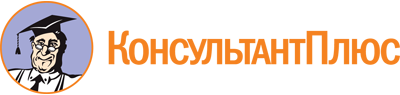 Постановление Правительства РФ от 16.11.2020 N 1850
"О признании не действующими на территории Российской Федерации актов и отдельных положений актов, изданных центральными органами государственного управления РСФСР и СССР"Документ предоставлен КонсультантПлюс

www.consultant.ru

Дата сохранения: 26.11.2020
 КонсультантПлюс: примечание.Приказ Минздрава СССР от 28.03.1983 N 330 ранее был признан утратившим силу Приказом Минздрава России от 24.08.2020 N 889.